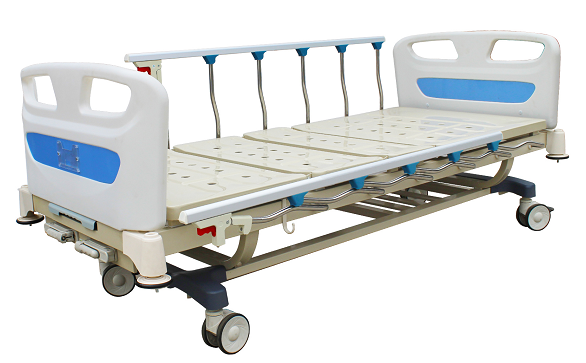 （参考图片）名称：手摇式三折病床 （移动双摇）产品尺寸：
1.1 床面 （2180×960×500）±5mm（长×宽×高，包括护栏，但不包括床头高度）。床体四脚高低差≤2mm。床体对角线差≤2mm。（提供市级或及以上的产品质量监督检测院的检验报告）。
1.2 病床主体为灰白色床身，采用去油、除锈、磷化后，静电喷塑，表面平滑光洁，各焊接部位牢固，不应有漏焊、虚焊、整体无曲翘现象，涂层表面光滑、色彩柔和、色泽均匀不允许有露底、起泡、剥落、开裂、流挂现象。 
2、 材质、性能：
★2.1、床头板采用全新PP材料一次吹塑成型，外观美观插式结构设计；床头板插拨方便稳定性强，床头推手位受力强度≥300N不损坏变形。（提供生产厂家市级及以上的产品质量监督检测院的检验检测报告）。
★2.2、床框四周都带有ABS一次成型护角，每只护角都带有输液架插孔方便临床操作；软性橡胶防撞轮在病人或医务人员撞击接触时可旋转，减轻撞击带来的伤害。
★2.3、床面板采用厚度≥1.0mm的钢板一次性冲压拉伸成型，断面采用滚圆工艺，表面光滑无毛刺。整体床面形成凹型面板结构，有透气孔；床板四周焊接15x25，壁厚≥1.0mm的距管加强筋，床板用涂层钢板≥150h的中性盐雾试验后，不得出现腐蚀。（提供生产厂家市级或及以上的产品质量监督检测院的检验报告）
★2.4、床板连接头采用钢质铰链，单片厚度≥4mm。（提供生产厂家市级或及以上的产品质量监督检测院的检验报告）。
★2.5、ABS手摇传动装置符合GB/T，传动杆采用六棱角钢棒，电镀层厚度≥15um。双向旋转过盈保护装置，丝杆采用一次性冷挤压成型，丝杆外表光滑耐用，安全可靠，使用轻松无噪音；并有防护装置不积尘；摇杆手柄为ABS工程塑料注塑成型。产品美观具备防撞结构设计，在承受100N的垂直压力，不产生影响正常使用的变形。（提供生产厂家市级或及以上的产品质量监督检测院的检验报告）
★2.6、靠背采用双支撑转轴结构，达到患者重量均匀的分布在床梁上，转轴与床板接触处采用滑轮，减小摩擦，支撑可靠、无噪音，背部调节范围≥0º-75º，腿部升起角度≥0-45 º。（提供生产厂家市级或及以上的产品质量监督检测院的检验报告）
2.7、下架采用≥30*50*1.2mm厚优质矩管组焊成型，整体矩形框架，稳固性好，框架头端为矩管焊接而成的杂物架，方便耐用，承载力强。
2.8 脚轮：采用5寸面包静音脚轮，稳固可靠；轮面采用超级聚氨脂材料，静音耐磨，防缠绕。
★2.9、床边护栏为铝合金护栏符合GB/T,主柱采用不锈钢圆管直径≥19mm，六点支撑防夹手模式，杜绝安全隐患，高强度铸铝枪把手内置隐藏式，护栏升起后，较折叠状态≥300mm的高度，护栏承受水平横向≥600N的拉力，不得产生影响使用的永久变形。（提供生产厂家市级或及以上的产品质量监督检测院的检验报告）。
2.10、床框两侧带ABS引流袋挂沟，床体头尾处均带输液架插孔，不锈钢输液架可伸缩并带旋转式锁紧装置。
2.11、床尾板下方设计有隐藏式餐板槽，餐板在不用时可置于此处。
3、安全性能：
★3.1、三折病床床面在承受≥520kg载荷时，床体不垮塌。
★3.2、床框任一边侧中部承受≥260kg载荷时，床体不得倾斜和翻倒。
★3.3、三折病床与水平面倾斜≥10°时（滚轮处于锁紧状态时），不应滑行和翻倒。
★4、喷涂：经多次表面处理后静电喷塑，使其具有更完美的外观和极强的耐化学腐蚀性和电绝缘性；静电粉末喷涂的附着性应达到≥0级；涂层表面硬度≥2H，喷涂材料环保无毒。（提供生产厂家市级或及以上的产品质量监督检测院静电粉未单独的检验报告）。
5、床垫：与床尺寸匹配、床垫厚度为70mm、套子采用优质防水布料，上层为40mm厚28密度以上的优质海绵，下层为30mm厚海南椰棕片组合而成，床垫两侧配有透气孔外形美观。防水布液体不易渗透，表层易擦拭 ，可长期保持床面干净卫生，透气性强。床垫上配有拉链，方便随时拆洗或更换床垫套。
6、生产企业具有ISO13485质量管理体系认证证书、ISO9001质量管理体系认证证书、ISO14001环境管理体系认证证书。
7、配置：双摇床体1张、升降机构2套、ABS床头板1付（蓝色、）、ABS升缩餐板1付、铝合金护栏1付、引流挂钩2个、杂物架1个、三折床垫1张。8、床头、床尾板面质保1年，床体质保2年，床垫质保6个月。（参考图片）名称：手摇式二折病床（移动单摇）1、产品尺寸：
1.1 床面 （2180×960×500）±5mm（长×宽×高，包括护栏，但不包括床头高度）。床体四脚高低差≤2mm。床体对角线差≤2mm。1.2 病床主体为灰白色床身，采用去油、除锈、磷化后，静电喷塑，表面平滑光洁，各焊接部位牢固，不应有漏焊、虚焊、整体无曲翘现象，涂层表面光滑、色彩柔和、色泽均匀不允许有露底、起泡、剥落、开裂、流挂现象。 
2、 材质、性能：
2.1、床头板采用全新PP材料一次吹塑成型，外观美观插式结构设计；床头板插拨方便稳定性强，床头推手位受力强度≥300N不损坏变形。2.2、床框四周都带有ABS一次成型护角，每只护角都带有输液架插孔方便临床操作；软性橡胶防撞轮在病人或医务人员撞击接触时可旋转，减轻撞击带来的伤害。
2.3、床面板采用厚度≥1.0mm的钢板一次性冲压拉伸成型，断面采用滚圆工艺，表面光滑无毛刺。整体床面形成凹型面板结构，有透气孔；床板四周焊接15x25，壁厚≥1.0mm的距管加强筋，床板用涂层钢板≥150h的中性盐雾试验后，不得出现腐蚀。2.4、床板连接头采用钢质铰链，单片厚度≥4mm。★2.5、ABS手摇传动装置符合GB/T，传动杆采用六棱角钢棒，电镀层厚度≥15um。双向旋转过盈保护装置，丝杆采用一次性冷挤压成型，丝杆外表光滑耐用，安全可靠，使用轻松无噪音；并有防护装置不积尘；摇杆手柄为ABS工程塑料注塑成型。产品美观具备防撞结构设计，在承受100N的垂直压力，不产生影响正常使用的变形。（提供生产厂家市级或及以上的产品质量监督检测院的检验报告）
2.6、靠背采用双支撑转轴结构，达到患者重量均匀的分布在床梁上，转轴与床板接触处采用滑轮，减小摩擦，支撑可靠、无噪音，背部调节范围≥0º-75º º。2.7、下架采用≥30*50*1.2mm厚优质矩管组焊成型，整体矩形框架，稳固性好，框架头端为矩管焊接而成的杂物架，方便耐用，承载力强。
2.8 脚轮：采用5寸面包静音脚轮，稳固可靠；轮面采用超级聚氨脂材料，静音耐磨，防缠绕。
★2.9、床边护栏为铝合金护栏符合GB/T,主柱采用不锈钢圆管直径≥19mm，六点支撑防夹手模式，杜绝安全隐患，高强度铸铝枪把手内置隐藏式，护栏升起后，较折叠状态≥300mm的高度，护栏承受水平横向≥600N的拉力，不得产生影响使用的永久变形。（提供生产厂家市级或及以上的产品质量监督检测院的检验报告）。
2.10、床框两侧带ABS引流袋挂沟，床体头尾处均带输液架插孔，不锈钢输液架可伸缩并带旋转式锁紧装置。
2.11、床尾板下方设计有隐藏式餐板槽，餐板在不用时可置于此处。
3、安全性能：
3.1、三折病床床面在承受≥520kg载荷时，床体不垮塌。
3.2、床框任一边侧中部承受≥260kg载荷时，床体不得倾斜和翻倒。
3.3、三折病床与水平面倾斜≥10°时（滚轮处于锁紧状态时），不应滑行和翻倒。
4、喷涂：经多次表面处理后静电喷塑，使其具有更完美的外观和极强的耐化学腐蚀性和电绝缘性；静电粉末喷涂的附着性应达到≥0级；涂层表面硬度≥2H，喷涂材料环保无毒。（提供生产厂家市级或及以上的产品质量监督检测院静电粉未单独的检验报告）。
5、床垫：与床尺寸匹配、床垫厚度为70mm、套子采用优质防水布料，上层为40mm厚28密度以上的优质海绵，下层为30mm厚海南椰棕片组合而成，床垫两侧配有透气孔外形美观。防水布液体不易渗透，表层易擦拭 ，可长期保持床面干净卫生，透气性强。床垫上配有拉链，方便随时拆洗或更换床垫套。
6、生产企业具有ISO13485质量管理体系认证证书、ISO9001质量管理体系认证证书、ISO14001环境管理体系认证证书、ISO45001职业健康安全管理体系认证证书，其中认证文件中包含该产品。
7、配置：双摇床体1张、升降机构2套、ABS床头板1付（蓝色、）、ABS升缩餐板1付、铝合金护栏1付、引流挂钩2个、杂物架1个、三折床垫1张。8、床头、床尾板面质保1年，床体质保2年，床垫质保6个月。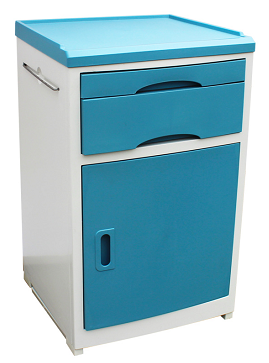 名称：ABS床头柜1.产品尺寸：450×410×750±10mm。2.整体为全ABS优质工程塑料,运用折射成型,外型高雅,坚固耐用,不褪色。3.配餐桌、抽屉、单拉门、柜内带隔板，可放置水瓶；4.两侧配不锈钢伸缩式毛巾架，实用方便。5.生产企业具有ISO13485质量管理体系认证证书、ISO9001质量管理体系认证证书、ISO14001环境管理体系认证证书